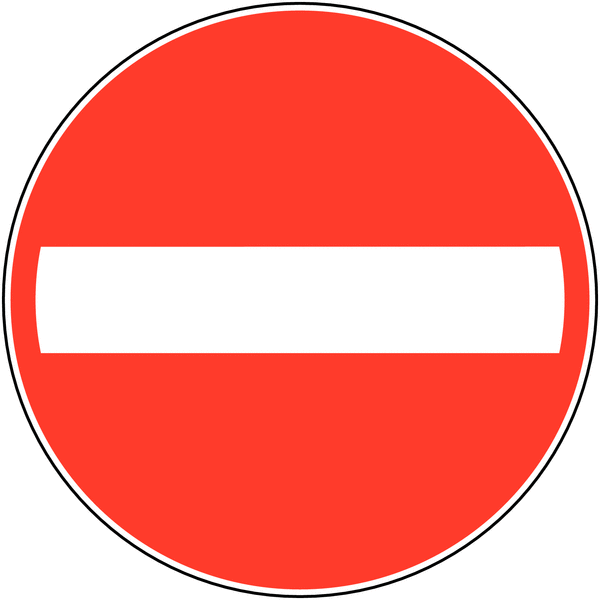 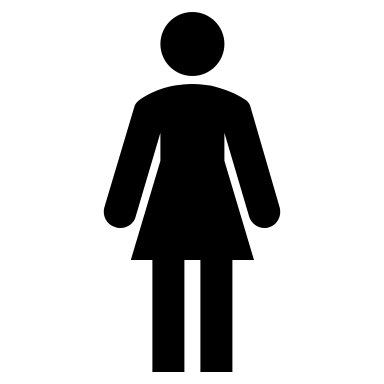 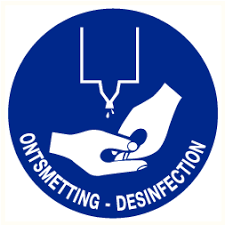 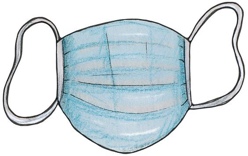 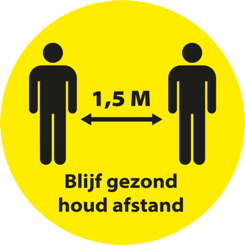 KOM NIET VERDERMET CORONA-KLACHTEN(bel eerst uw zorgverlener)KOM ALLEEN OP AFSPRAAK(maak gebruik van online-diensten)KOM ALLEEN(tenzij niet anders kan)DESINFECTEER UW HANDENDRAAG EEN MONDKAPJEHOUDT AFSTANDVOLG DE LOOPPIJLEN